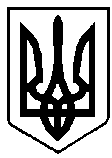 УКРАЇНАРІВНЕНСЬКА ОБЛАСТЬм. ВАРАШР О З П О Р Я Д Ж Е Н Н Яміського голови07 червня    2021 року		  		       			№  156-рПро засідання виконавчогокомітету Вараської міської радиВідповідно до Регламенту виконавчого комітету міської ради, затвердженого рішенням міської ради від 29.03.2013 № 781 (зі змінами), врахувавши пропозиції відділів, управлінь, служб виконавчого комітету міської ради, керуючись статтями 42, 53 Закону України «Про місцеве самоврядування в Україні»:1. Провести засідання виконавчого комітету Вараської міської ради        09 червня  2021 року о 09.00  год. у великій залі засідань виконавчого комітету  (1 поверх) з порядком денним:	1.1. Про призначення управителів багатоквартирних будинків в м.Вараш.	1.2. Про внесення змін до рішення виконавчого комітету від 21.12.2020 №293 «Про утворення комісії щодо розгляду заяв окремих категорій громадян про призначення грошової компенсації за належні для отримання жилі приміщення» (від 07.06.2021 №203).	1.3. Про внесення змін до рішення виконавчого комітету від 21.12.2020 №292 «Про утворення комісії щодо розгляду заяв членів сімей осіб, які загинули (пропали безвісти), померли, та осіб з інвалідністю про призначення грошової компенсації» (від 07.06.2021 №204). 	1.4. Про створення Комісії з питань забезпечення житлом дітей-сиріт, дітей, позбавлених батьківського піклування, осіб з їх числа (від 07.06.2021 №205).	1.5. Про затвердження висновку служби у справах дітей про підтвердження місця проживання дитини ------, для її тимчасового виїзду за межі України (від 07.06.2021 №206).	1.6. Про затвердження висновку служби у справах дітей про підтвердження місця проживання дітей -------, для їх тимчасового виїзду за межі України (від 07.06.2021 №207).	1.7. Про встановлення опіки над малолітньою дитиною, позбавленою батьківського піклування, ----- та призначення опікуном громадянина -----(від 07.06.2021 №208).	2. Організаційному відділу управління документообігу та організаційної роботи (У.Остапович) запросити на засідання членів виконавчого комітету Вараської міської ради та інших учасників, забезпечити до 08.06.2021 членів виконавчого комітету матеріалами, в електронній формі, до засідання виконавчого комітету.3. Відповідно до Постанови Кабінету Міністрів від 11.03.2020 №211 «Про запобігання поширенню на території України коронавірусу COVID-19» (зі змінами) провести засідання виконавчого комітету тільки за участю членів виконавчого комітету та доповідачів, з паралельною онлайн трансляцією засідання на офіційному вебсайті Вараської міської ради. Учасникам засідання дотримуватись маскового режиму.Міський голова							Олександр МЕНЗУЛ